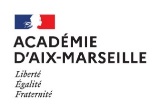 FICHE D’ALERTE DE DISPARITIONDisparition d'une personne après alerte suicidaireFiche à compléter et à renvoyer à ce.drrh@ac-aix-marseille.frDisparition d'une personne après alerte suicidaireFiche à compléter et à renvoyer à ce.drrh@ac-aix-marseille.frDisparition d'une personne après alerte suicidaireFiche à compléter et à renvoyer à ce.drrh@ac-aix-marseille.frCoordonnées de la personneCoordonnées de la personneCoordonnées de la personneNomGrade ou fonctionsGrade ou fonctionsPrénomSituation familialeSituation familialeSexeAffectationAffectationDate de naissanceSi école nom de la circonscriptionSi école nom de la circonscriptionSignalementSignalementSignalementDate et heure de la constatation de la disparitionNom et fonction de la ou des personnes ayant constaté la disparitionNom et fonction de la ou des personnes ayant constaté la disparitionDate et heure de la constatation de la disparitionNom et fonction de la ou des personnes ayant constaté la disparitionNom et fonction de la ou des personnes ayant constaté la disparitionDate et heure de la constatation de la disparitionNom et fonction de la ou des personnes ayant constaté la disparitionNom et fonction de la ou des personnes ayant constaté la disparitionCirconstancesCirconstancesCirconstancesPersonnes et services alertésPersonnes et services alertésPersonnes et services alertésFamilleNom PrénomLienLe 17Consignes donnéesPersonne référenteNom prénomLe 17Consignes donnéesContacté parLe 15Consignes donnéesDate et heureLe 15Consignes donnéesTransmission Transmission Transmission Fiche établie leAdressée àDRRH                DASEN      Chef d’établissement ou IEN Chef de service Fiche établie leAdressée àDRRH                DASEN      Chef d’établissement ou IEN Chef de service ParDateDateParDateDate